Резюме Бакировой Елены ХайдаровныЦель резюме: Соискание должности комендант, кладовщик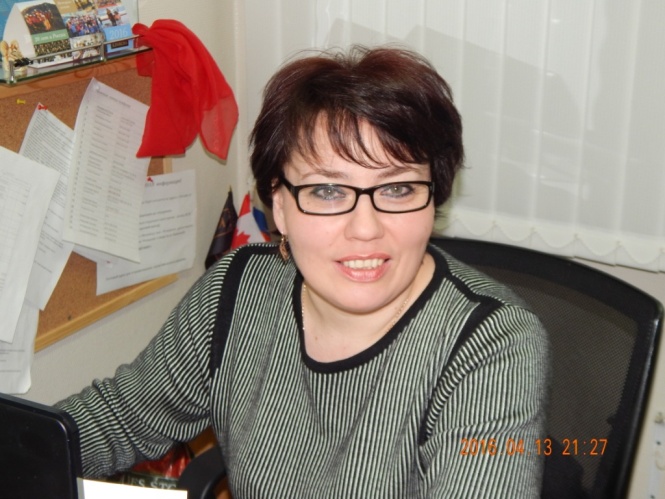 Дата рождения: 8 мая 1974Адрес: Респ. Башкортостан г.Ишимбай,Ул.Мира д.6 кв.49Телефон: 8917-734-98-32             Семейное положение: Не замужем
Образование среднее-специальное    Башкирский республиканский техникум культуры 1991-1994г.г.,              Специальность:     руководитель эстрадного и духового оркестра    Ишимбайский нефтяной колледж, 1998-2001г.г.,    Специальность:     электрооборудование и электрообслуживание промышленных                  предприятий и установок (техник-электрик)Опыт работы:   Октябрь 1994-март 1998, Комитет по делам молодёжи   должность: руководитель кружка игры на гитаре   Март 2008-июнь 2010, ООО «Агидель»  должность: кладовщик Апрель 2011-октябрь 2013, ООО «Стройгазконсалтинг»  должность: комендант                                                                                                                                                                                                                                                                                                                                            Январь 2014-май 2014, ООО «Строй Сити Ритейл» должность: продавец непродовольственных товаровНоябрь 2014-август 2015, АО «Полюс»  должность: дежурный по общежитию	   Январь 2016 – октябрь 2016, ООО «Сахалин Саппорт Сервисиз»  должность: комендант                                                                                                                                     Дополнительная информация:   Владение компьютером: на уровне уверенного пользователя                                                Microsoft Word, Ecxel, интернет.    Личные качества: целеустремлённость, обучаемость, ответственность, исполнительность.Готова приступить к работе в любое время, ожидаемая заработная плата от 55 000 руб. в месяц (желательно работа вахтой).